NAME: ____________________________________________________________________________ACTIVIDADES:1. COMPLETA LAS ORACIONES CON LAS ASIGNATURAS DE CLASES.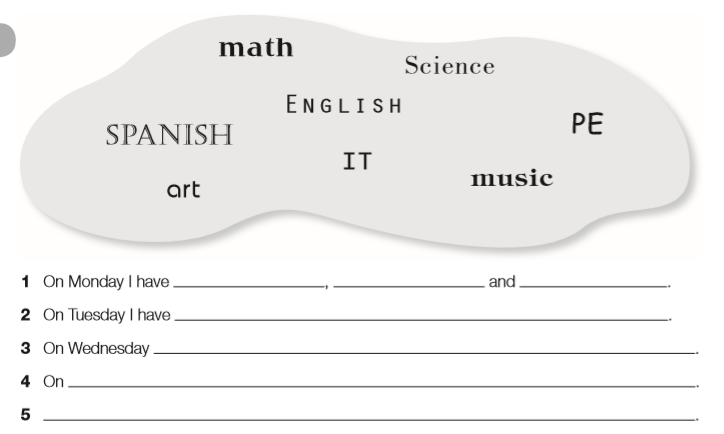 2. REALIZA 5 ORACIONES UTILIZANDO TU HORARIO DE CLASES DE LOS DIAS LUNES, MIÉRCOLES Y VIERNES. GUIATE POR EL PUNTO 1.